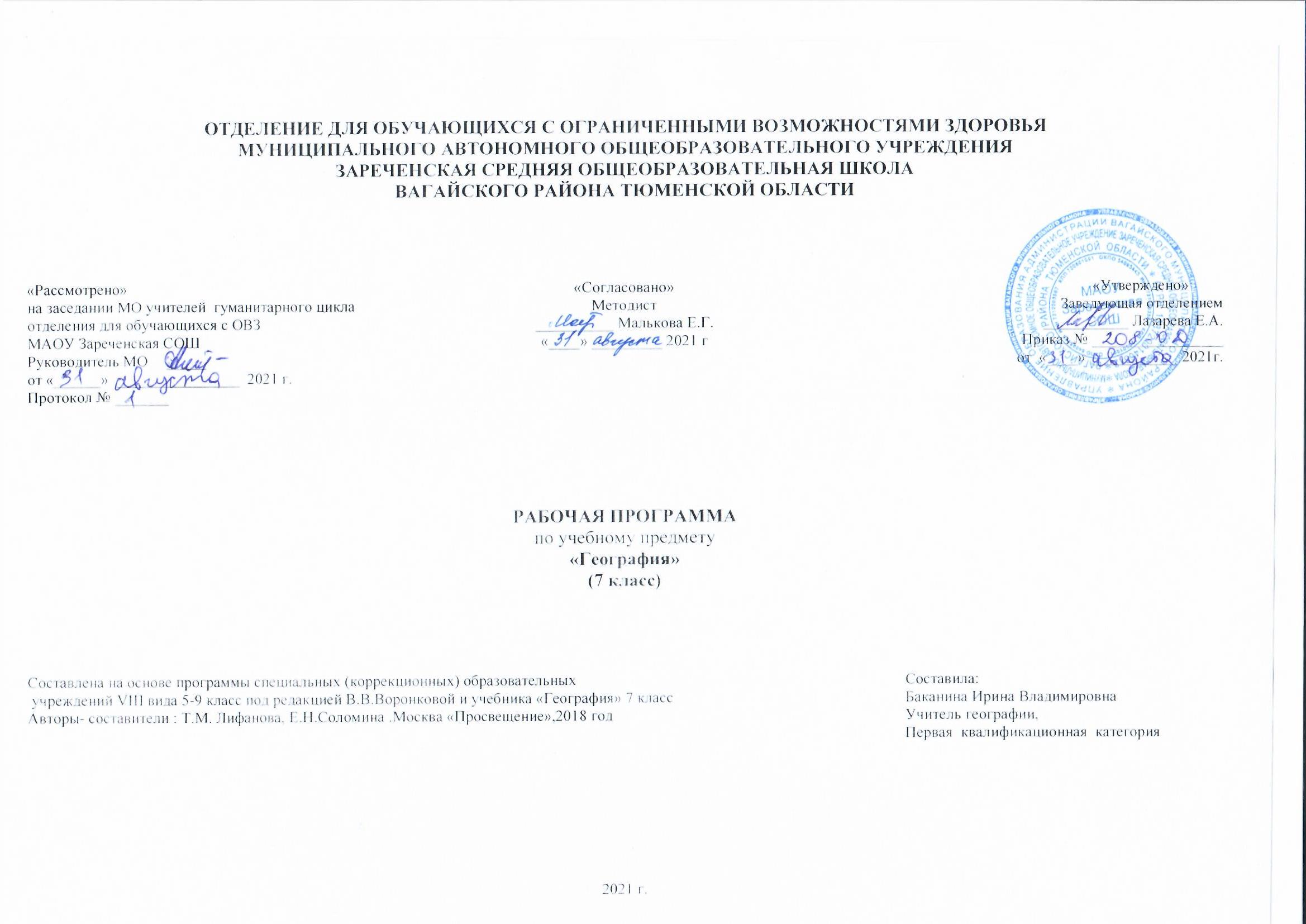 Пояснительная записка.Рабочая программа по учебному предмету «География» 7 класс образования обучающихся с интеллектуальными нарушениями разработана на основании следующих нормативно-правовых документов:1.Программы специальных(коррекционных) образовательных учреждений VIII вида 5-9 класс под редакцией В.В.Воронковой.2.Учебный план отделения для обучающихся с ОВЗ МАОУ Зареченская СОШ.Цель школьного курса географии – дать элементарные, но научные и систематические сведения о природе, населении, хозяйстве своего края, России и зарубежных стран, показать особенности взаимодействия человека и природы, познакомить с культурой и бытом разных народов, помочь усвоить правила поведения в природе.2. Общая характеристика учебного предмета.Учащиеся знакомятся с природой и хозяйством России. Изучение вопросов физической, элементов экономической и социальной географии своей страны должно рассматриваться в тесной взаимосвязи, а природа изучаться как среда обитания и жизнедеятельности людей, как источник ресурсов для развития народного хозяйства. Значительное внимание уделено экологическим проблемам. Необходимо раскрыть причины обострения экологических ситуаций в районах южных морей, Волго-Каспийского бассейна, Прибайкалья и Забайкалья, районов Севера.                                                                                3.Описание места учебного предмета в учебном плане.2часа в неделю,68 часов в год.                                                                                4. Личностные и предметные результаты освоения учебного предмета.      Учащиеся должны знать:Положение России на физической карте, карте полушарий и глобусе;Пояса освещенности, в которых расположена наша страна;Природные зоны России, зависимость их размещения от климатических условий и высоты над уровнем моря;Природные условия и богатства России, возможности использования их человеком;Типичных представителей животного и растительного мира в каждой природной зоне;Хозяйство, основное население, его занятия и крупные города в каждой природной зоне;Экологические проблемы и основные мероприятия по охране природы в России;                                                                               Правила поведения в природе;                                                                                                                                                                            Расположение географических объектов на территории России, указанных в рабочей программе.Учащиеся должны уметь:Показывать границы России на глобусе, карте полушарий, физической карте, карте природных зон России, давать элементарное описание природы по зонам, пользуясь картами;Показывать по картам (физической и природных зон России) географические объекты, указанные в программе, наносить их названия на контурную карту;Устанавливать взаимосвязь между климатом, растительным и животным миром, природными условиями и занятиями населения;Делать несложные макеты изучаемых природных зон;Принимать простейшие меры по охране окружающей среды, правильно вести себя в природе.                                                                             5. Содержание учебного предмета. На изучение «Географии России» отведен 7 класс, в содержании учебного материала выделены два основных блока:Особенности природы и хозяйства России (общая характеристика). Природные зоны России.Требуют особого внимания вопросы геополитического и экономико-географического положения России после распада СССР. Необходимо разъяснить направления экономической реформы в России, ее целям и приоритетам. При изучении курса необходимо констатировать новые национально-территориальные образования, подчеркивая культурные и этнографические особенности населения. При изучении природных зон России следует обратить внимание на географическое положение каждой природной зоны, ее рельеф, месторождения полезных ископаемых, экологические проблемы. Изучаются климат, водоемы, растительный и животный мир; города, занятия населения, заповедники и заказники каждой природной зоны. Практические работы:Работа с физической картой и картой природных зон России.Нанесение на контурные карты изученных объектов и надписывание их названий.Запись названий и зарисовка в тетрадях наиболее типичных для изучаемой природной зоны растений и животных.Изготовление из картона условных знаков полезных ископаемых.Вычерчивание схемы смены природных зон в горах и других схем, помогающих причинно-следственные зависимости.Изготовление несложных макетов по различным природным зонам.  6.Календарно-тематическое планирование.                                                    7.Описание материально-технического обеспечения образовательной деятельности.Учебник «География»7 класс, автор Т.М. Лифанова, Е.Н. Соломина, Москва «Просвещение» 2017г. Таблицы по темам, карточки-задания, географические карты. Компьютер. Телевизор.№Тема урокаЧасыДата проведенияДата проведения№Тема урокаЧасыПланФакт1Геоположение России.12Европейская и Азиатская части.13Административное деление России.14Рельеф.15Полезные ископаемые, их основные месторождения.16Типы климата.17Водные ресурсы.18Численность населения.19Промышленность.110Развитие сельского хозяйства и транспорта.111Уровни экономического развития России.112Природные зоны.113Карта природных зон.114Зона арктических пустынь. Положение на карте.115Климат.116Растительный и животный  мир.117Зона тундры. Геоположение.118Климат. Водоёмы.119Особенности природы. Растения.120Животный мир.121Хозяйство. Население.122Города.123Города.124Экологические проблемы.125Геоположение лесной зоны..126Климат. Особенности природы.127Водные ресурсы.128Хвойные леса.129Смешанные леса.130Лиственные леса.131Повторение темы "Лесная зона"132Контрольная работа по теме "Зона тундры и Лесная зона"133Животные лесов.134Пушные звери.135Лесной промысел, охота.136Промышленность и сельское хозяйство Центральной России.137Города.138Особенности развития Северо-Запада России.139Города.140Западная Сибирь.141Восточная Сибирь142Дальний Восток.143Охрана леса144Обобщение по теме "Лесная зона"145Геоположение степи.146Растения степи.147Животные степи.148Хозяйство, население, занятия.149Города степной зоны150Города степной зоны.151Контрольная работа по теме "Степь"152Повторение природных зон.153Геоположение пустынь.154Климат, реки.155Растения.156Животные.157Города.158Хозяйство. Население.159Геоположение субтропиков.160Курортное хозяйство.161Геоположение высотной поясности.162Природа, хозяйство Северного Кавказа.163Города и экологические проблемы  Урала.164Алтайские горы. Хозяйство.  Население и его основные занятия. Города.165Горы Восточной Сибири. Хозяйство. Население и его основные занятия. Города.166Работа по карте России.167Повторение "Природные зоны России"168Повторение "Природные зоны России".1